What animals have the children got? Какие животные есть у детей?Example: 1) Polly has got a dog. This is a nice black and white dog.  nice – миленькийfunny – смешной kind – добрыйlittle – маленький big – большойPollyKimRonTom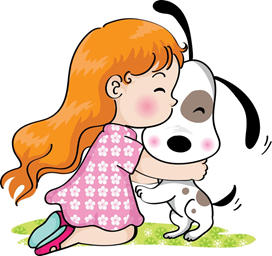 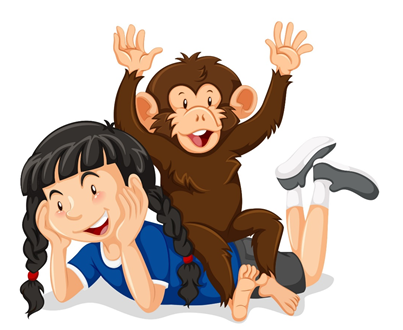 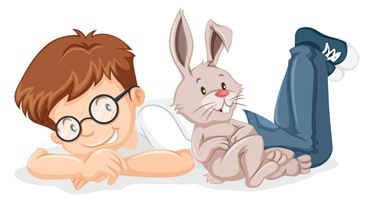 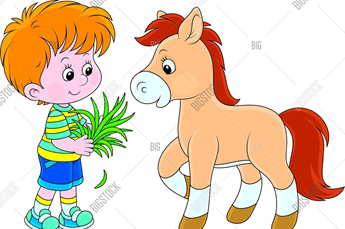 KateRoseAdamAnna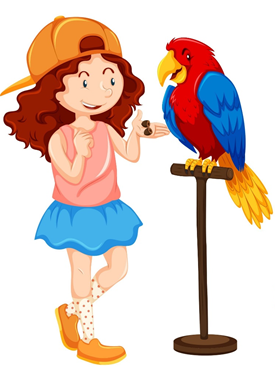 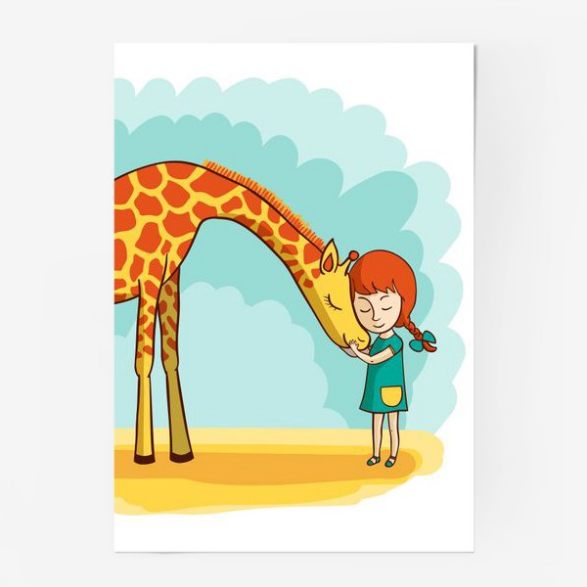 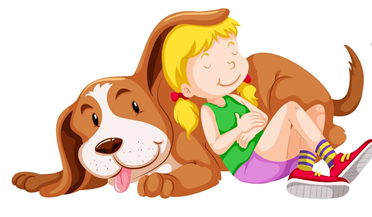 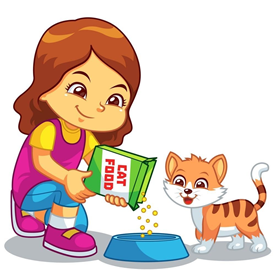 